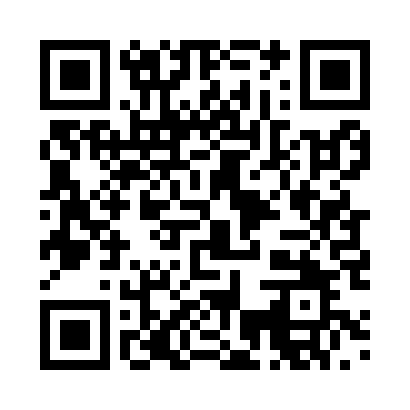 Prayer times for Zuchering, GermanyMon 1 Jul 2024 - Wed 31 Jul 2024High Latitude Method: Angle Based RulePrayer Calculation Method: Muslim World LeagueAsar Calculation Method: ShafiPrayer times provided by https://www.salahtimes.comDateDayFajrSunriseDhuhrAsrMaghribIsha1Mon2:535:161:185:359:2111:352Tue2:545:171:195:359:2011:353Wed2:545:171:195:359:2011:354Thu2:545:181:195:359:2011:355Fri2:555:191:195:359:1911:356Sat2:555:201:195:359:1911:357Sun2:565:201:195:359:1811:358Mon2:565:211:205:359:1811:359Tue2:575:221:205:349:1711:3410Wed2:575:231:205:349:1611:3411Thu2:575:241:205:349:1611:3412Fri2:585:251:205:349:1511:3413Sat2:585:261:205:349:1411:3314Sun2:595:271:205:349:1311:3315Mon2:595:281:205:339:1211:3316Tue3:005:291:215:339:1111:3217Wed3:005:301:215:339:1011:3218Thu3:015:311:215:339:0911:3219Fri3:015:321:215:329:0811:3120Sat3:025:341:215:329:0711:3121Sun3:025:351:215:329:0611:3022Mon3:035:361:215:319:0511:3023Tue3:035:371:215:319:0411:2924Wed3:045:381:215:319:0311:2625Thu3:045:401:215:309:0211:2326Fri3:075:411:215:309:0011:2127Sat3:095:421:215:298:5911:1828Sun3:125:441:215:298:5811:1629Mon3:155:451:215:288:5611:1330Tue3:185:461:215:288:5511:1031Wed3:215:471:215:278:5311:08